В Москве проходил съезд «Единой России», приуроченный к 20-летнему юбилею партии.

На съезде подвели итоги работы партии за пять лет, утвердили план действий по реализации народной программы, с которой «Единая Россия» шла на выборы в Госдуму.

Средства на решение поставленных избирателями первоочередных задач уже заложены в федеральном бюджете на три ближайших года.

В нашем округе жители ждут от реализации народной программы качественных дорог, благоустроенных общественных пространств, отремонтированных школ и ДК, развития спорта и привлечения квалифицированных кадров.

Качество жизни сельчан должно быть таким же, как и у жителей областного центра!

Наша задача – сделать все, чтобы предложения и пожелания избирателей воплотились в жизнь.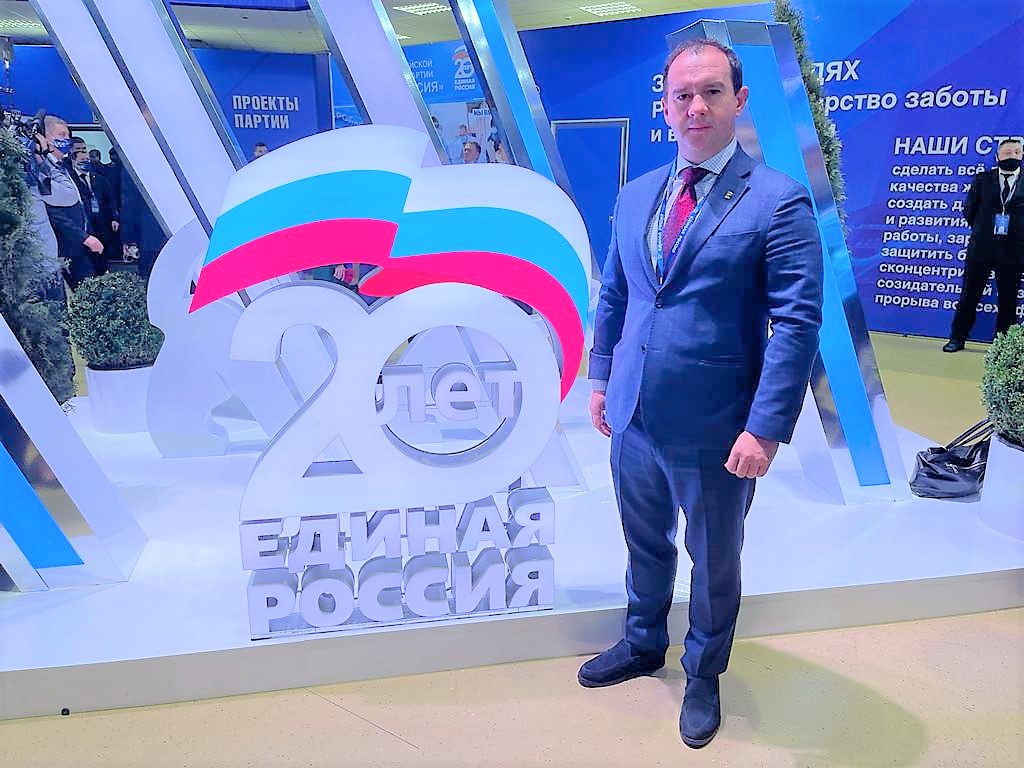 